 АДМИНИСТРАЦИЯ 
ЛЕНИНСКОГО  МУНИЦИПАЛЬНОГО  РАЙОНА
ВОЛГОГРАДСКОЙ ОБЛАСТИ_____________________________________________________________________________ПОСТАНОВЛЕНИЕ (проект)от        . 2017  №«О внесении изменений в постановление администрации Ленинского муниципального района Волгоградской области от  18.10.2016  № 469 «Об утверждении муниципальной программы «Капитальное строительство и развитие  социальной сферы Ленинского муниципального района» на 2017-2019 годы», (в редакции постановления от 12.07.2017  № 324.   от           .2017  №       ).На основании предписания Инспекции государственного строительного надзора Волгоградской области от 30.06.2017 года « 210-1/04 «Об устранении нарушений при строительстве, реконструкции объекта капитального строительства», выданное по объекту: «Реконструкция здания, расположенного по адресу: г. Ленинск, ул. Ленина, 51 для открытия 5-ти групп дошкольного образования»,  руководствуясь статьей 22 Устава Ленинского муниципального района Волгоградской области,  администрация Ленинского муниципального района      ПОСТАНОВЛЯЕТ:      1. Внести изменения в постановление администрации Ленинского муниципального района Волгоградской области от  18.10.2016 № 469 «Об утверждении муниципальной «Капитальное строительство и развитие  социальной сферы Ленинского муниципального района» на 2017-2019 годы» следующего содержания:1.1 В разделе  Паспорта программы позицию «Целевые показатели программы (подпрограммы)» дополнить абзацем 6 следующего содержания: «Количество дополнительных мест в  дошкольных организациях – 100» 1.2. В разделе Паспорта программы  позицию «Объемы и источники финансирования программы  (подпрограммы)» изложить в следующей редакции:«Общий объем финансирования программы составляет – 8450,268 тысяч рублей, в том числе: За счет средств:Федерального бюджета - 3000,00тысяч рублей.областного бюджета – 3138,09 тысяч рублейбюджета района  –  2038,178 тысяч рублей;бюджета поселения – 274,00 тысяч рублей, в том числе по годам:федеральный бюджет:3000,00 тысяч рублей – 2017 год 0,00 тысяч рублей – 2018 год 0,00 тысяч рублей – 2019 год Областной бюджет:3138,09 тысяч рублей – 2017 год 0,00 тысяч рублей – 2018 год 0,00 тысяч рублей – 2019 год Бюджет района:1338,178 тысяч рублей – 2017 год 700,00 тысяч рублей – 2018 год 0,00 тысяч рублей – 2019 год Бюджет поселения:74,00 тысяч рублей – 2017 год 100,00 тысяч рублей – 2018 год 100,00 тысяч рублей – 2019 год 1.3. В разделе Паспорта программы  позицию «Ожидаемые результаты реализации программы (подпрограммы)» дополнить абзацем 6 следующего содержания:«Реконструкция здания, расположенного по адресу: г. Ленинск, ул. Ленина, 51 для открытия 5-ти групп дошкольного»;1.4.  Раздел 1. «Общая характеристика сферы реализации муниципальной программы» дополнить абзацем 1 следующего содержания: «В районе существует проблема обеспеченности в дошкольных образовательных учреждениях. Показатель доли детей в возрасте 1-6 лет, состоящих на учете для определения в муниципальные дошкольные образовательные учреждения в 2013 году составила 20,5%, в 2012 году 27,2%. Снижение показателя связано с реализацией Указа Президента Российской Федерации от 07.05.2012  № 599 «О мерах по реализации государственной политики в области образования и науки» о ликвидации очередности в дошкольные учреждения детей 3-7 лет к 2016 году.  Для решения этой проблемы необходимо строительство новых дошкольных учреждений, реконструкция существующих  и внедрение экономичного, экологически безопасного оборудования для отопления образовательных учреждений»; 1.5.  Раздел 3 «Целевые показатели муниципальной программы изложить в следующей редакции:       «Целевые показатели Программы включают в себя: количество социальных объектов, подлежащих   реконструкции, строительству, модернизации,  количество установленных газовых блочно-модульных котельных, увеличение доли количества посещения культурно-досуговых мероприятий, повышение уровня удовлетворенности граждан предоставлением услуг, увеличение доли детей привлекаемых к участию творческих мероприятиях в общей численности детей, количество дополнительных мест  в  дошкольных организациях . Целью и задачами данных показателей является  реконструкция, строительство, модернизация  общеобразовательных организаций,   строительство   котельных  на газовом топливе.Целевые показатели характеризуются по форме 1 (прилагается). 	Ожидаемыми результатами реализации программы являются перевод на автономное отопление МКОУ «Царевская СОШ» и МБДОУ «Царевский д/сад» Ленинского района Волгоградской области; модернизация материально-технической базы МБУК Дворец культуры «Октябрь» в г. Ленинске, строительство  многофункциональной  игровой  площадки  с детским спортивно-оздоровительным комплексом в МКОУ «Ленинская СОШ №1» строительство 6 котельных на газовом топливе,  объем экономии бюджетных средств в результате перевода котельных на газовое топливо на 20%, реконструкция здания, расположенного по адресу: г. Ленинск, ул. Ленина, 51 для открытия 5-ти групп дошкольного образования»;.1.6.  Раздел 4. «Обобщенная характеристика основных мероприятий муниципальной программы (подпрограммы)» дополнить абзацем 15 следующего содержания:«-реконструкция здания, расположенного по адресу: г. Ленинск, ул. Ленина, 51 для открытия 5-ти групп дошкольного образования»;1.7. Раздел 5. «Обоснование объема финансовых ресурсов, необходимых для реализации муниципальной программы» изложить в следующей редакции:    «Обоснование финансирования Программы является необходимость в реконструкции, строительстве, модернизации  общеобразовательных организаций и потребность в переводе на газовое отопление общеобразовательных организаций с целью приведения их в соответствии с нормативными требованиями. Программа  обеспечивает эффективное решение проблем в области экономического, экологического, социального и культурного развития Ленинского муниципального района. Общий объем финансирования программы составляет – 8450,268 тысяч рублей, в том числе: За счет средств:Федерального бюджета - 3000,00тысяч рублей.областного бюджета – 3138,09 тысяч рублейбюджета района  –  2038,178 тысяч рублей;бюджета поселения – 274,00 тысяч рублей, в том числе по годам:федеральный бюджет:3000,00 тысяч рублей – 2017 год 0,00 тысяч рублей – 2018 год 0,00 тысяч рублей – 2019 год Областной бюджет:3138,09 тысяч рублей – 2017 год 0,00 тысяч рублей – 2018 год 0,00 тысяч рублей – 2019 год Бюджет района:1338,178 тысяч рублей – 2017 год 700,00 тысяч рублей – 2018 год 0,00 тысяч рублей – 2019 год Бюджет поселения:74,00 тысяч рублей – 2017 год 100,00 тысяч рублей – 2018 год 100,00 тысяч рублей – 2019 год    Ресурсное обеспечение муниципальной Программы соответствует форме 3 (прилагается)».1.8. раздел  7 «Перечень имущества, создаваемого ( приобретаемого) в ходе -реализации муниципальной программы. Сведения о правах на имущество, создаваемого(приобретаемого) в ходе реализации муниципальной программы» дополнить 29 абзацем следующего содержания:«Реконструкция здания, расположенного  по улице Ленина, № 51, в г. Ленинске Волгоградской области для открытия 5-ти групп дошкольного образования  Мощность объекта – 100 мест.Срок начала реконструкции – ноябрь 2014 года, срок окончания реконструкции – октябрь 2017 года.Объем финансирования: 2017 год Бюджет Ленинского муниципального района 1240,117 тысяч рублей.Право собственности на имущество – администрация Ленинского муниципального района».1.9. формы 1,2,3 к муниципальной программе «Капитальное строительство и развитие  социальной сферы Ленинского муниципального района на 2017-2019 годы»,утвержденные вышеуказанным постановлением изложить согласно приложениям (программа прилагается).2. Постановление вступает в силу с момента его подписания  и подлежит официальному обнародованию.Глава администрации                                                      Н.Н.ВарваровскийЛенинского муниципального района                                        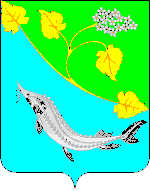 